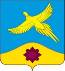 СОВЕТ НАРОДНЫХ ДЕПУТАТОВФИЛОНОВСКОГО СЕЛЬСКОГО ПОСЕЛЕНИЯБОГУЧАРСКОГО МУНИЦИПАЛЬНОГО РАЙОНАВОРОНЕЖСКОЙ ОБЛАСТИРЕШЕНИЕот «04» октября 2017 г. № 160с. ФилоновоОб утверждении муниципальной программы «Комплексное развитие транспортной инфраструктуры Филоновского сельского поселения Богучарского муниципального района на 2017-2027 годы»В соответствии с Федеральным законом от 29.12.2014 № 456-ФЗ «О внесении изменений в Градостроительный кодекс Российской Федерации и отдельные законодательные акты Российской Федерации», Федеральным законом от 06.10.2003 № 131-ФЗ «Об общих принципах организации местного самоуправления в Российской Федерации», постановлением Правительства РФ от 25.12.2015 № 1440 «Об утверждении требований к программам комплексного развития транспортной инфраструктуры поселений, городских округов», Уставом Филоновского сельского поселения, Генеральным планом Филоновского сельского, Совет народных депутатов Филоновского сельского поселенияРЕШИЛ:1. Утвердить муниципальную программу Филоновского сельского поселения Богучарского муниципального района Воронежской области «Комплексное развитие транспортной инфраструктуры Филоновского сельского поселения Богучарского муниципального района на 2017-2027 годы» согласно приложению.2. Настоящее решение вступает в силу после его обнародования.3. Контроль за исполнением настоящего решения оставляю за собой.Приложениек решению Совета народных депутатов Филоновского сельского поселенияот 04.10.2017 № 160Программакомплексного развития транспортной инфраструктуры Филоновского сельского поселения Богучарского муниципального района Воронежской областиПаспорт Программы1. Общие положенияПрограмма комплексного развития транспортной инфраструктуры Филоновского сельского поселения - документ, устанавливающий перечень мероприятий по проектированию, строительству, реконструкции объектов транспортной инфраструктуры местного значения Филоновского сельского поселения, который предусмотрен также государственными и муниципальными программами, стратегией социально-экономического развития муниципального образования и планом мероприятий по реализации стратегии социально-экономического развития муниципального образования, планом и программой комплексного социально-экономического развития муниципального образования, инвестиционными программами субъектов естественных монополий в области транспорта.Программа комплексного развития транспортной инфраструктуры Филоновского сельского поселения разрабатывается и утверждается органами местного самоуправления поселения на основании утвержденного в порядке, установленном Градостроительным Кодексом РФ, генерального плана поселения.Реализация программы должна обеспечивать сбалансированное, перспективное развитие транспортной инфраструктуры Филоновского сельского поселения в соответствии с потребностями в строительстве, реконструкции объектов транспортной инфраструктуры местного значения.Обеспечение надежного и устойчивого обслуживания жителей Филоновского сельского поселения транспортными услугами, снижение износа объектов транспортной инфраструктуры - одна из главных проблем, решение которой необходимо для повышения качества жизни жителей и обеспечения устойчивого развития Филоновского сельского поселения.Решение проблемы носит комплексный характер, а реализация мероприятий по улучшению качества транспортной инфраструктуры возможна только при взаимодействии органов власти всех уровней, а также концентрации финансовых, технических и научных ресурсов.Система основных мероприятий Программы определяет приоритетные направления в сфере дорожного хозяйства на территории Филоновского сельского поселения и предполагает реализацию следующих мероприятий:- проектирование автомобильных дорог общего пользования местного значения;- строительство автомобильных дорог общего пользования местного значения;-реконструкция автомобильных дорог общего пользования местного значения;- капитальный ремонт и ремонт объектов транспортной инфраструктуры1. Мероприятия по проектированию автомобильных дорог общего пользования местного значения.2. Мероприятия по строительству автомобильных дорог общего пользования местного значения, в том числе к ближайшим общественно значимым объектам сельских населенных пунктов, а также к объектам производства и переработки сельскохозяйственной продукции.3. Мероприятия по реконструкции автомобильных дорог общего пользования местного значения и искусственных сооружений на них.Реализация мероприятий позволит сохранить протяженность участков автомобильных дорог общего пользования местного значения, на которых показатели их транспортно-эксплуатационного состояния соответствуют требованиям стандартов к эксплуатационным показателям автомобильных дорог.4. Мероприятия по капитальному ремонту и ремонту автомобильных дорог общего пользования местного значения и искусственных сооружений на них.Реализация мероприятий позволит сохранить протяженность участков автомобильных дорог общего пользования местного значения, на которых показатели их транспортно-эксплуатационного состояния соответствуют категории дороги.В ходе реализации Программы содержание мероприятий и их ресурсы обеспечения могут быть скорректированы в случае существенно изменившихся условий.Администрация поселения ежегодно с учетом выделяемых финансовых средств на реализацию Программы готовит предложения по корректировке целевых показателей, затрат по мероприятиям Программы, механизма ее реализации, состава участников Программы и вносит необходимые изменения в Программу.Программа комплексного развития транспортной инфраструктуры Филоновского сельского поселения на 2017-2027 годы подготовлена на основании: - Градостроительного кодекса РФ от 29.12.2004 № 190 - ФЗ - Федерального закона от 29.12.2014 № 456 - ФЗ «О внесении изменений в Градостроительный кодекс РФ и отдельные законные акты РФ» - Федерального закона от 06.10.2003 № 131-ФЗ «Об общих принципах организации местного самоуправления в Российской Федерации»;- Федерального закона от 08.11.2007 № 257-ФЗ «Об автомобильных дорогах и о дорожной деятельности в Российской Федерации и о внесении изменений в отдельные законодательные акты Российской Федерации»;-постановления Правительства Российской Федерации от 25.12.2015 №1440 «Об утверждении требований к программам комплексного развития транспортной инфраструктуры поселений, городских округов»- Генерального плана Филоновского сельского поселения Таким образом, Программа является инструментом реализации приоритетных направлений развития Филоновского сельского поселения на долгосрочную перспективу, ориентирована на устойчивое развитие поселения и соответствует государственной политике реформирования транспортной системы Российской Федерации.2. Характеристика существующего состояния транспортной инфраструктуры Филоновского сельского поселенияПо территории Филоновского сельского поселения проходит участок федеральной автодороги «Дон». Дорога общего пользования, М-4, «Москва — Ростов-на-Дону — Новороссийск». Ширина проезжей части данной автодороги, имеющей асфальтовое покрытие, составляет . Федеральная дорога отделяет село Свобода от центра муниципального района (г. Богучар) и от центра поселения (с.Филоново), что является неблагоприятным условием для организации транспортной инфраструктуры Филоновского сельского поселения. В настоящее время дорога реконструируется. С муниципальным центром — городом Богучар центр Филоновского сельского поселения связан федеральной дорогой общего пользования М-4, «Москва — Ростов-на-Дону — Новороссийск.С центром Филоновского сельского поселения — селом Филоново сельские поселения село Свобода и хутор Тихий Дон имеют удобную связь по автодорогам общего пользования регионального значения «с.Свобода — М 4» и «М 4 — с. Филоново — х. Тихий Дон». Хутор Перещепное не имеет автодорог регионального и муниципального значения и может использовать для связей с центром поселения и другими поселениями Филоновского района только магистральную трассу федеральной автодороги «М-4». К подъездным дорогам общего пользования регионального значения, имеющим твердое покрытие шириной 7м, относятся автодороги:- « М-4 «Дон» — с. Филоново — х. Тихий Дон;- « М-4 «Дон» — с. Свобода;- « М-4 «Дон» — х. Перещепное.Таким образом в Филоновском сельском поселении проходят: одна дорога федерального значения и две регионального значения.Протяженнность дорог федерального и регионального значения общего пользования, проходящих по территории Филоновского сельского поселения составляет 16,8км (из них федерального значения — 8,7км).Местные поселковые улицы и дороги общего пользования Филоновского сельского поселения не имеют благоустройства. Пересечения автодороги «Дон-4» с автодорогами Филоновского поселения осуществляются в одном уровне.Предприятия, обслуживающие автотранспорт в поселении отсутствует. Обслуживание подвижного состава автотранспорта производится в г.Богучар. К проблемам организации транспортной инфраструктуры относятся:-необходимость устройства твердого покрытия на основных местных улицах и дорогах общего пользования сельского поселения Филоновское; - обеспечение техническим обслуживанием подвижного состава индивидуальных легковых машин населения проживающего в поселениях; - организация связи всех поселков Филоновского поселения между собой и с центром сельского поселения;- организация крытых остановочных пунктов для ожидания общественного транспорта.2.1. Положение Филоновского сельского поселения в структуре пространственной организации Воронежской областиОсновными факторами, определяющими направления разработки Программы, являются:- тенденции социально-экономического развития поселения, характеризующиеся незначительным повышением численности населения, развитием рынка жилья;- состояние существующей системы транспортной инфраструктуры.Территория Филоновского сельского поселения входит в состав территории Богучарского муниципального района Воронежской области, расположена в северной его части, занимает площадь 97,5 кв. км., административный центр – с. Филоново. Территория поселения граничит:- на востоке с Подколодновским сельским поселением Богучарского муниципального района;- на юге с Залимановским сельским поселением Богучарского муниципального района;- на западе с Твердохлебовским сельским поселением Богучарского муниципального района;- на севере с Верхнемамонским муниципальным районом Воронежской области.Расстояние от центра поселения до районного центра – г.Богучар составляет 17км., до областного центра – г.Воронежа 226км.В состав поселения входят территории 4 населенных пунктов:Современная планировочная структура Филоновского сельского поселения находится в тесной взаимосвязи с функциональным зонированием, историческим расселением и сложившимся транспортным каркасом. Сложившаяся территориальная организация поселения в настоящее время представляет собой планировочную структуру с функциональным зонированием, обусловленным ее экономико-географическим положением, природными условиями, соответствующей инфраструктурой.Административным центром поселения и планировочным центром системы расселения является село Филоново. По территории поселения проходит автомагистраль М4 Дон. Имеется две транспортные развязки на примыкании автодорог в направлении с. Филоново и с. Свободы и направлении х. Перещепное. Основные транспортные связи осуществляются посредством этой магистрали. Транспортную систему дополняют обычные автомобильные дороги.Природный планировочный каркас включает в себя: - наличие земель свободных от древесно-кустарниковой растительности и пригодных для ведения сельского хозяйства;- наличие месторождений полезных ископаемых;- прохождение восточной границы поселения по р. Дон;- незначительные участки лесного массива в т.ч. ГЛФ;- наличие оврагов и прочих нарушений почвенного покрова;- наличие небольших природных водоемов.Такая планировочная особенность и природно-исторический планировочный каркас является основанием для формирования хозяйственно-производственной базы поселения.Анализ современной ситуации позволяет выявить следующие особенности территориального развития:- наличие исторически сложившейся планировочной структуры;- наличие транзитной автодороги- расчлененность автодорогой,- относительная компактность расселения в границах населенных пунктов;- зоны планировочных ограничений;- существующая природно-хозяйственная деятельность.Карта Богучарского муниципального района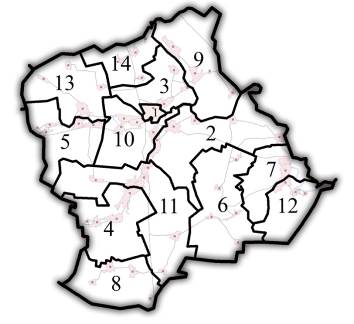 - 14 – Филоновское сельское поселение2.2. Социально-экономическая характеристика Филоновского сельского поселения Богучарского муниципального района Воронежской областиОдним из показателей экономического развития Филоновского сельского поселения является численность его населения. Изменение численности населения служит индикатором уровня жизни поселения, привлекательности территории для проживания, осуществления деятельности.Численность населения Филоновского сельского поселения по состоянию на 01.01.2017 года составила 947 человек. Численность населения в разрезе населенных пунктов представлена в таблице.Численность населения Филоновского сельского поселения2.3. Характеристика функционирования и показатели работы транспортной инфраструктуры по видам транспорта, имеющегося на территории Филоновского сельского поселения.Развитие транспортной системы Филоновского сельского поселения является необходимым условием улучшения качества жизни жителей в поселении.Транспортная инфраструктура Филоновского сельского поселения является составляющей инфраструктуры Богучарского муниципального района Воронежской области, что обеспечивает конституционные гарантии граждан на свободу передвижения и делает возможным свободное перемещение товаров и услуг.Наличием и состоянием сети автомобильных дорог определяется территориальная целостность и единство экономического пространства. Недооценка проблемы несоответствия состояния дорог и инфраструктуры местного значения социально-экономическим потребностям общества является одной из причин экономических трудностей и негативных социальных процессов.Транспортную инфраструктуру поселения образуют линии, сооружения и устройства поселкового, межмуниципального, внешнего транспорта. Основными структурными элементами транспортной инфраструктуры поселения являются: сеть улиц и дорог и сопряженная с ней сеть пассажирского транспорта.Внешние транспортно-экономические связи Филоновского сельского поселения с другими населенными пунктами осуществляются одним видом транспорта: автомобильным.Железнодорожный транспорт - в настоящее время на территории Филоновского сельского поселения железнодорожная сеть отсутствует.Водный транспорт - на территории Филоновского сельского поселения водный транспорт не используется, никаких мероприятий по обеспечению водным транспортом не планируется.Воздушные перевозки не осуществляются.2.4. Характеристика сети дорог Филоновского сельского поселения.Автомобильные дороги являются важнейшей составной частью транспортной инфраструктуры Филоновского сельского поселения. Они связывают территорию поселения с соседними территориями, населенные пункты поселения с районным центром, обеспечивают жизнедеятельность всех населенных пунктов поселения, во многом определяют возможности развития поселения, по ним осуществляются автомобильные перевозки грузов и пассажиров. От уровня развития сети автомобильных дорог во многом зависит решение задач достижения устойчивого экономического роста поселения, повышения конкурентоспособности местных производителей и улучшения качества жизни населения.Улично - дорожная сеть Филоновского сельского поселения достаточно развита. Основными транспортными осями Филоновского поселения являются магистральные улицы поселения. К ним относятся: ул. Шоссейная, ул. Молодежная в с. Филоново, ул. Центральная в с. Свобода и ул. Садовая в х. Перещепное.Кроме сети улиц поселения существует система магистралей районного значения. Магистральные улицы районного значения предусматривают пропуск смешанных видов транспорта, включая общественный. К магистральным улицам районного значения относится ул. Шоссейная в с. Филоново.В дополнение к вышеперечисленным магистральным улицам существует сеть улиц и проездов местного значения, обеспечивающая связи жилых групп, домов, предприятий с магистралями поселения и района.Перечень автомобильных дорог общего пользования местного значения в границах поселенияПеречень дорог местного значения утвержден постановлением администрации Филоновского сельского поселения Богучарского муниципального района от 02.05.2017 № 18 «О присвоении идентификационных номеров автомобильным дорогам местного значения Филоновского сельского поселения Богучарского муниципального района Воронежской области».Перечень автомобильных дорог регионального значения, проходящих в границах поселенияПеречень автомобильных дорог федерального значения, проходящих в границах поселенияСхема размещения автомобильных дорог общего пользования, располагающихся в границах поселения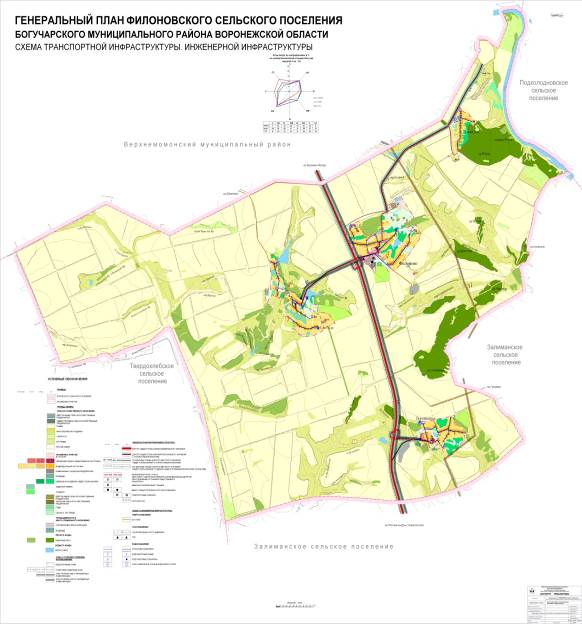 Применение программно-целевого метода в развитии автомобильных дорог общего пользования местного значения Филоновского сельского поселения позволит системно направлять средства на решение неотложных проблем дорожной отрасли в условиях ограниченных финансовых ресурсов.2.5. Анализ состава парка транспортных средств и уровня автомобилизации Филоновского сельского поселения, обеспеченность парковками (парковочными местами)Парк транспортных средств преимущественно состоит из легковых автомобилей, принадлежащих частным лицам. Детальная информация видов транспорта отсутствует. За период 2010-2016 годы отмечается рост транспортных средств и рост уровня автомобилизации населения. Хранение транспортных средств осуществляется на придомовых территориях, в частных гаражах. Парковочные места имеются у объектов социальной инфраструктуры и у административных зданий хозяйствующих организаций.Уровень автомобилизации населения на территории Филоновского сельского поселения- Характеристика работы транспортных средств общего пользования, включая анализ пассажиропотока- Пассажирский транспорт является важнейшим элементом сферы обслуживания населения, без которого невозможно нормальное функционирование общества. Он призван удовлетворять потребности населения в передвижениях, вызванные производственными, бытовыми, культурными связямиОсновным и единственным пассажирским транспортом является автобус.На территории Филоновского сельского поселения автобусное пассажирское сообщение представлено следующим маршрутом – «Богучар-Перещепное-Филоново-Свобода».Для доставки детей организован школьный автобус.2.6. Характеристика условий пешеходного и велосипедного движенияДля передвижения пешеходов предусмотрены тротуары преимущественно с твердым покрытием (асфальтобетонное покрытие). В местах пересечения тротуаров с проезжей частью оборудованы пешеходные переходы. Специализированные дорожки для велосипедного передвижения по территории поселения не предусмотрены. Движение велосипедистов осуществляется в соответствии с требованиями ПДД по дорогам общего пользования2.7. Характеристика движения грузовых транспортных средств, оценку работы транспортных средств коммунальных и дорожных служб, состояния инфраструктуры для данных транспортных средствТранспортные организации осуществляющие грузовые перевозки на территории поселения отсутствуют.2.8. Анализ уровня безопасности дорожного движенияСитуация, связанная с аварийностью на транспорте, неизменно сохраняет актуальность в связи с несоответствием дорожно-транспортной инфраструктуры потребностям участников дорожного движения, их низкой дисциплиной, недостаточной эффективностью функционирования системы обеспечения безопасности дорожного движения. Решение проблемы обеспечения безопасности дорожного движения является одной из важнейших задач. По итогам 2016 года на территории Филоновского сельского поселения ДТП не зарегистрировано. (в 2015 году – 0 ДТП). Для эффективного решения проблем, связанных с дорожно – транспортной аварийностью, непрерывно обеспечивается системный подход к реализации мероприятий по повышению безопасности дорожного движения.2.9. Оценка уровня негативного воздействия транспортной инфраструктуры на окружающую среду, безопасность и здоровье населенияНаиболее характерными факторами, негативно влияющими на окружающую среду и здоровье человека можно выделить:- загрязнение атмосферы – выброс в воздух дыма и газообразных загрязняющих веществ, приводящих к загрязнению атмосферы, вредному воздействию на здоровье человека;- воздействие шума – примерно 30% населения России подвергается воздействию шума от автомобильного транспорта с уровнем выше 55 дБ, что приводит к росту сердечно-сосудистых и эндокринных заболеваний.Учитывая сложившуюся планировочную структуру Филоновского сельского поселения и характер дорожно-транспортной сети, отсутствие автомобильных дорог с интенсивным движением в районах жилой застройки, можно сделать вывод о сравнительно благополучной экологической ситуации в части воздействия транспортной инфраструктуры на окружающую среду, безопасность и здоровье человека.2.10. Характеристика существующих условий и перспектив развития и размещения транспортной инфраструктуры поселенияПротяженность дорог общего пользования местного значения в Филоновском сельском поселении составляет 18,8 км.К основным мероприятиям по развитию улично-дорожной сети, обеспечивающим надлежащую пропускную способность, надежность и безопасность движения транспорта и пешеходов, относится реконструкция существующей улично-дорожной сети.В первую очередь требуется реконструкция улиц, покрытия которых имеют максимальный износ или не имеют покрытия (грунтовые). На расчетный срок планируется реконструировать все грунтовые дороги в населенных пунктах.Улицы населенных пунктов нуждаются в благоустройстве: требуется укладка асфальтового покрытия, ограничение дорожного полотна, формирование пешеходных тротуаров, организация остановочных пунктов и карманов для парковки легкового транспорта и общественного транспорта, озеленение придорожной территории. Перераспределение основных транспортных направлений в рассматриваемом периоде не планируется.Развитие транспорта на территории муниципального образования должно осуществляться на основе комплексного подхода, ориентированного на совместные усилия различных уровней власти: федеральных, региональных, муниципальных.2.11 Оценка нормативно-правовой базы, необходимой для функционирования и развития транспортной инфраструктуры поселенияОсновными документами, определяющими порядок функционирования и развития транспортной инфраструктуры являются:1. Градостроительный кодекс РФ от 29.12.2004 №190-ФЗ2. Федеральный закон от 06.10.2003 № 131-ФЗ «Об общих принципах организации местного самоуправления в Российской Федерации» 3. Федеральный закон от 08.11.2007 № 257-ФЗ «Об автомобильных дорогах и о дорожной деятельности в Российской Федерации и о внесении изменений в отдельные законодательные акты Российской Федерации4. Постановление Правительства РФ от 01.10.2015 № 1440 «Об утверждении требований к программам комплексного развития транспортной инфраструктуры поселений, городских округов»5. Устав Филоновского сельского поселения6. Генеральный план Филоновского сельского поселения7. Муниципальная программа «О деятельности администрации Филоновского сельского поселения по решению вопросов местного значения на 2014-2020 годы»Нормативная правовая база, необходимая для функционирования и развития транспортной инфраструктуры сформирована.3. Прогноз транспортного спроса, изменения объемов и характера передвижения населения и перевозок грузов на территории Филоновского сельского поселения3.1. Прогноз социально-экономического и градостроительного развития городского поселенияПри анализе показателей текущего уровня социально-экономического и градостроительного развития Филоновского сельского поселения, отмечается следующее:- транспортная доступность населенных пунктов поселения высокая/средняя/низкая;- наличие трудовых ресурсов позволяет/не позволяет обеспечить потребности населения и расширение производства;- доходы населения - средние. Средняя заработная плата населения за 2016 год составила 18 тыс. рублей.- оплата услуг водоснабжения, вывоза и утилизации ТБО доступна для населения и осуществляется регулярно;Демографический прогнозПредполагается, что положительная динамика по увеличению уровня рождаемости и сокращению смертности сохранится, продолжится рост числа жителей за счет городского населения.Экономический прогнозРазвитие Филоновского сельского поселения по вероятностному сценарию учитывает развитие следующих приоритетных секторов экономики:- сельского хозяйства;- инфраструктуры, прежде всего, в сетевых отраслях: ЖКХ, энергетике, дорожной сети, транспорте, телекоммуникациях;- социальной сферы в рамках реализации Национальных проектов.Устойчивое экономическое развитие Филоновского сельского поселения, в перспективе, может быть достигнуто за счет развития малого предпринимательстваМероприятия по направлению развития малого предпринимательства:- оказание организационной и консультативной помощи начинающим предпринимателям;- разработка мер по адресной поддержке предпринимателей и малых предприятий;- снижение уровня административных барьеров;- формирование конкурентной среды;- расширение информационно-консультационного поля в сфере предпринимательства.По итоговой характеристике социально-экономического развития поселение можно рассматривать как:- перспективное для частных инвестиций, что обосновывается небольшим ростом экономики, средним уровнем доходов населения и высокой транспортной доступностью;- имеющее потенциал социально-экономического развития, способное самостоятельно и с привлечением средств вышестоящих бюджетов обеспечить минимальные стандарты жизни населения, что приведёт в будущем к повышению инвестиционной привлекательности территории.Сохранение многофункционального профиля экономики сельского поселения является основой его устойчивого развития. Одним из важных направлений специализации экономики поселения является сельское хозяйство. В перспективе возрастет доля таких направлений как транспортные услуги и логистика, торговля, социальное обслуживание, малое предпринимательство.Относительно стабильная демографическая ситуация в поселении позволяет сделать вывод, что значительного изменения транспортного спроса, объемов и характера передвижения населения на территории Филоновского сельского поселения не планируется.Стабильная ситуация с транспортным спросом населения предполагает значительные изменения транспортной инфраструктуры по видам транспорта в Филоновского сельском поселении в ближайшей перспективе.Воздушные перевозки на территории поселения не осуществляются.Водный транспорт на территории поселения не развит.Автомобильный транспорт - важнейшая составная часть инфраструктуры Филоновского сельского поселения, удовлетворяющая потребностям всех отраслей экономики и населения в перевозках грузов и пассажиров, перемещающая различные виды продукции между производителями и потребителями, осуществляющий общедоступное транспортное обслуживание населения.Реализация Программы позволит сохранить существующую сеть автомобильных дорог за счет качественного содержания, осуществления контроля за перевозкой грузов, инструментальной диагностике технического состояния автомобильных дорог, повысить качественные характеристики дорожных покрытий и безопасность дорожного движения за счет проведения целевых мероприятий по ремонту, капитальному ремонту, реконструкции автомобильных дорог, применения новых технологий и материалов, разработки и обновлению проектов организации дорожного движения.В результате реализации Программы планируется достигнуть следующие показатели:- протяженность сети автомобильных дорог общего пользования местного значения, км.;- объемы ввода в эксплуатацию после строительства и реконструкции автомобильных дорог общего пользования местного значения, км.;- прирост протяженности сети автомобильных дорог общего пользования местного значения в результате строительства новых автомобильных дорог, км.;- прирост протяженности сети автомобильных дорог общего пользования местного значения, соответствующих нормативным требованиям к транспортно-эксплуатационным показателям, в результате реконструкции автомобильных дорог, км.;- прирост протяженности сети автомобильных дорог общего пользования местного значения, соответствующих нормативным требованиям к транспортно-эксплуатационным показателям, в результате капитального ремонта и ремонта автомобильных дорог, км.;- общая протяженность автомобильных дорог общего пользования местного значения, соответствующих нормативным требованиям к транспортно-эксплуатационным показателям на 31 декабря отчетного года, км.;- доля протяженности автомобильных дорог общего пользования местного значения, соответствующих нормативным требованиям к транспортно-эксплуатационным показателям на 31 декабря отчетного года, %.Существующие риски по возможности достижения прогнозируемых результатов;- риск ухудшения социально-экономической ситуации в стране, что выразится в снижении темпов роста экономики и уровня инвестиционной активности, возникновении бюджетного дефицита, сокращения объемов финансирования дорожной отрасли;- риск превышения фактического уровня инфляции по сравнению с прогнозируемым, ускоренный рост цен на строительные материалы, машины, специализированное оборудование, что может привести к увеличению стоимости дорожных работ, снижению объемов строительства, реконструкции, капитального ремонта, ремонта и содержания автомобильных дорог общего пользования местного значения;- риск задержки завершения перехода на финансирование работ по содержанию, ремонту и капитальному ремонту автомобильных дорог общего пользования местного значения в соответствии с нормативами денежных затрат, что не позволит в период реализации Программы существенно сократить накопленное в предыдущий период отставание в выполнении ремонтных работ на сети автомобильных дорог общего пользования и достичь запланированных в Программе величин показателей.По прогнозу на долгосрочный период до 2027года обеспеченность жителей поселения индивидуальными легковыми автомобилями составит:в 2017 году- 180 автомобилей на 1000. жителей, в 2027 году-220 автомобилей на 1000 жителей.В перспективе возможно ухудшение показателей дорожного движения из-за следующих причин:- постоянно возрастающая мобильность населения- массовое пренебрежение требованиями безопасности дорожного движения со стороны участников движения;- неудовлетворительное состояние автомобильных дорог;- недостаточный технический уровень дорожного хозяйства;- несовершенство технических средств организации дорожного движения.Чтобы не допустить негативного развития ситуации необходимо:- Создание современной системы обеспечения безопасности дорожного движения на автомобильных дорогах общего пользования и улично-дорожной сети населённых пунктов Филоновского сельского поселения.- Повышение правового сознания и предупреждения опасного поведения среди населения, в том числе среди несовершеннолетних- Повышение уровня обустройства автомобильных дорог общего пользования - установка средств организации дорожного движения на дорогах (дорожных знаков).Задачами транспортной инфраструктуры в области снижения вредного воздействия транспорта на окружающую среду являются:- сокращение вредного воздействия транспорта на здоровье человека за счет снижения объемов воздействий, выбросов и сбросов, количества отходов на всех видах транспорта;- мотивация перехода транспортных средств на экологически чистые виды топлива. Для снижения вредного воздействия транспорта на окружающую среду и возникающих ущербов необходимо:- уменьшить вредное воздействие транспорта на воздушную и водную среду и на здоровье человека за счет применения экологически безопасных видов транспортных средств;- стимулировать использование транспортных средств, работающих на альтернативных источниках (нефтяного происхождения) топливно-энергетических ресурсов.Для снижения негативного воздействия транспортно-дорожного комплекса на окружающую среду в условиях увеличения количества автотранспортных средств и повышения интенсивности движения на автомобильных дорогах предусматривается реализация следующих мероприятий:- разработка и внедрение новых способов содержания, особенно в зимний период, автомобильных дорог общего пользования, позволяющих уменьшить отрицательное влияние противогололедных материалов;- обустройство автомобильных дорог средствами защиты окружающей среды от вредных воздействий, включая применение искусственных и растительных барьеров вдоль автомагистралей для снижения уровня шумового воздействия и загрязнения прилегающих территорий.Реализация указанных мер будет осуществляться на основе повышения экологических требований к проектированию, строительству, ремонту и содержанию автомобильных дорог.Основной задачей в этой области является сокращение объемов выбросов автотранспортных средств, количества отходов при строительстве, реконструкции, ремонте и содержании автомобильных дорог.Для снижения вредного воздействия автомобильного транспорта на окружающую среду необходимо:- обеспечить увеличение применения более экономичных автомобилей с более низким расходом моторного топлива.3.2. Прогноз транспортного спроса поселения, объемов и характера передвижения населения и перевозок грузов по видам транспорта, имеющегося на территории поселенияС учетом сложившейся экономической ситуации, изменение характера и объемов передвижения населения и перевозки грузов не ожидается.3.3. Прогноз развития транспортной инфраструктуры по видам транспортаВ период реализации Программы транспортная инфраструктура по видам транспорта не претерпит существенных изменений. Основным видом транспорта останется автомобильный. Транспортная связь с районным, областным центром, между населенными пунктами будет осуществляться общественным транспортом (автобусное сообщение), внутри населенных пунктов личным автотранспортом и посредством пешеходного сообщения. Для целей обслуживания действующих производственных предприятий сохраняется использование грузового транспорта.3.4. Прогноз развития дорожной сети поселенияОсновными направлениями развития дорожной сети поселения в период реализации Программы будет являться сохранение протяженности автомобильных дорог общего пользования, соответствующей нормативным требованиям за счет ремонта и капитального ремонта, поддержания автомобильных дорог на уровне соответствующем категории дороги, повышения качества и безопасности дорожной сети.3.5. Прогноз уровня автомобилизации, параметров дорожного движенияПри сохранившейся тенденции к увеличению уровня автомобилизации населения к 2027 году ожидается прирост числа автомобилей на 1000 чел. населения до 0,24 ед/1000 чел. С учетом прогнозируемого увеличения количества транспортных средств в пределах до 220 ед., без изменения пропускной способности автомобильных дорог, предполагается повышение интенсивности движения по основным направлениям к объектам тяготения.Прогноз изменения уровня автомобилизации и количества автомобилей у населения на территории поселения3.6. Прогноз показателей безопасности дорожного движенияПредполагается незначительный рост аварийности, что связано с увеличением парка автотранспортных средств и неисполнением участниками дорожного движения ПДД.Факторами, влияющими на снижение аварийности станут обеспечение контроля за выполнением мероприятий по обеспечению безопасности дорожного движения, развитие систем видеофиксации нарушений ПДД, развитие целевой системы воспитания и обучения детей безопасному поведению на улицах и дорогах, проведение разъяснительной и предупредительно-профилактической работы среди населения по вопросам обеспечения безопасности дорожного движения с использованием СМИ.3.7. Прогноз негативного воздействия транспортной инфраструктуры на окружающую среду и здоровье населенияВ период действия Программы не предполагается изменения центров транспортного тяготения, структуры, маршрутов и объемов грузовых и пассажирских перевозок. Причиной увеличения негативного воздействия на окружающую среду и здоровье населения станет рост автомобилизации населения в совокупности с ростом его численности в связи с чем усилится загрязнение атмосферы выбросами в воздух дыма и газообразных загрязняющих веществ и увеличение воздействие шума на здоровье человека.4. Принципиальные варианты развития транспортной инфраструктуры и выбор предлагаемого к реализации вариантаАвтомобильные дороги подвержены влиянию природной окружающей среды, хозяйственной деятельности человека и постоянному воздействию транспортных средств, в результате чего меняется технико-эксплуатационное состояние дорог. Состояние сети дорог определяется своевременностью, полнотой и качеством выполнения работ по содержанию, ремонту, капитальному ремонту и зависит напрямую от объемов финансирования. В условиях, когда объем инвестиций в дорожном комплексе является явно недостаточным, а рост уровня автомобилизации значительно опережает темпы роста развития дорожной инфраструктуры на первый план выходят работы по содержанию и эксплуатации. Поэтому в Программе выбирается вариант качественного содержания и капитального ремонта автомобильных дорог общего пользования местного значения. При условии предоставления межбюджетных трансфертов бюджету Богучарского муниципального района возможно рассмотрение вопроса строительства автомобильных дорог общего пользования местного значения к ближайшим общественно значимым объектам сельских населенных пунктов, а также к объектам производства и переработки сельскохозяйственной продукции, в рамках реализации федеральной целевой программы «Устойчивое развитие сельских территорий на 2014-2017 годы и на период до 2020 года».5.Перечень мероприятий (инвестиционных проектов) по проектированию, строительству, реконструкции объектов транспортной инфраструктурыС учетом сложившейся экономической ситуации, мероприятия по развитию транспортной инфраструктуры по видам транспорта; транспорта общего пользования, созданию транспортно-пересадочных узлов; инфраструктуры для легкового автомобильного транспорта, включая развитие единого парковочного пространства; инфраструктуры пешеходного и велосипедного передвижения; инфраструктуры для грузового транспорта, транспортных средств коммунальных и дорожных служб в период реализации Программы не предусматриваются.Мероприятия по развитию сети дорог Филоновского сельского поселенияВ целях повышения качественного уровня дорожной сети Филоновского сельского поселения, снижения уровня аварийности, связанной с состоянием дорожного покрытия и доступности к центрам тяготения к территориям перспективной застройки предлагается в период действия Программы реализовать следующий комплекс мероприятий по развитию сети дорог Филоновского сельского поселения.Переченьпрограммных мероприятий Программы комплексного развития транспортной инфраструктуры Филоновского сельского поселения6.Оценка объемов и источников финансирования мероприятий (инвестиционных проектов) по проектированию, строительству, реконструкции объектов транспортной инфраструктурыРеализация мероприятий Программы будет осуществляться за счет средств местного бюджета с возможным привлечением средств областного и федеральных бюджетов на реализацию мероприятий согласно объемам финансирования, указанным в паспорте Программы, а также средств внебюджетных источниковОбщий объем финансирования Программы составляет 500 тыс. рублей.Объемы и источники финансирования Программы уточняются при формировании бюджета Филоновского сельского поселения на очередной финансовый год и на плановый период.Перспективы Филоновского сельского поселения связаны с расширением производства в сельском хозяйстве, растениеводстве, животноводстве, личных подсобных хозяйств.7. Оценка эффективности мероприятий (инвестиционных проектов) по проектированию, строительству, реконструкции объектов транспортной инфраструктурыВ рамках реализации настоящей Программы не предполагается проведение институциональных преобразований, структуры управления и взаимосвязей при осуществлении деятельности в сфере проектирования, строительства и реконструкции объектов транспортной инфраструктуры.Муниципальным заказчиком Программы и ответственным за ее реализацию является администрация Филоновского сельского поселения Богучарского муниципального района Воронежской области.Реализация Программы осуществляется на основе:1) муниципальных контрактов, заключенных в соответствии с законодательством о размещении заказов на поставки товаров, выполнения работ, оказания услуг для государственных и муниципальных нужд;2) условий, порядка и правил, утвержденных федеральными, региональными и муниципальными нормативными правовыми актами.В целях реализации мероприятий программы предполагается участие Филоновского сельского поселения в конкурсном отборе программ (проектов) развития территорий муниципальных образований Воронежской области, основанных на местных инициативах, привлечение населения к участию в реализации мероприятий программы.Программа подлежит корректировке ежегодно с учетом выделяемых на реализацию программы финансовых средств.Администрация Филоновского сельского поселения Богучарского муниципального района обеспечивает согласование и координирует действия ответственных исполнителей, обеспечивающих реализацию мероприятий Программы.Контроль за реализацией мероприятий Программы осуществляет администрация Филоновского сельского поселения Богучарского муниципального района, в том числе осуществляет:- общий контроль;- контроль сроков реализации программных мероприятий.Основными задачами управления реализацией Программы являются:- обеспечение скоординированной реализации Программы в соответствии с приоритетами социально-экономического развития поселения;- привлечение инвесторов для реализации привлекательных инвестиционных проектов;- обеспечение эффективного и целевого использования финансовых ресурсов.Мониторинг выполнения производственных программ и инвестиционных программ организаций проводится администрацией Филоновского сельского поселения в целях своевременного принятия решений о развитии транспортной инфраструктуры. Мониторинг включает в себя сбор и анализ информации о выполнении показателей, установленных производственными и инвестиционными программами.Совершенствования правового обеспечения деятельности в сфере проектирования, строительства, реконструкции объектов транспортной инфраструктуры на территории поселения не требуется.Информационное обеспечение деятельности в сфере проектирования, строительства, реконструкции объектов транспортной инфраструктуры на территории поселения обеспечивается путем размещения информации на официальном сайте администрации поселения в сети Интернет.Целевые показатели и индикаторы Программы представлены в таблице8. Предложения по институциональным преобразованиям, совершенствованию правового и информационного обеспечения деятельности в сфере проектирования, строительства, реконструкции объектов транспортной инфраструктуры на территории Филоновского сельского поселенияВ рамках реализации настоящей Программы не предполагается проведение институциональных преобразований, структуры управления и взаимосвязей при осуществлении деятельности в сфере проектирования, строительства и реконструкции объектов транспортной инфраструктуры. Нормативная правовая база для Программы сформирована, но может быть подвержена изменениям в связи с совершенствованием федерального (регионального) законодательства. Администрация Филоновского сельского поселения осуществляет общий контроль за ходом реализации мероприятий Программы, а также организационные, методические, контрольные функции.Глава Филоновского сельского поселенияС.Н. БулахНаименование программыПрограмма комплексного развития транспортной инфраструктуры Филоновского сельского поселения Богучарского муниципального района Воронежской области (далее – Программа)Основания для разработки Программы- Федеральный закон от 29.12.2014 № 456-ФЗ «О внесении изменений в Градостроительный кодекс Российской Федерации и отдельные законодательные акты Российской Федерации» - Федеральный закон от 06.10.2003 № 131-ФЗ «Об общих принципах организации местного самоуправления в Российской Федерации» -Федеральный закон от 08.11.2007 № 257-ФЗ «Об автомобильных дорогах и о дорожной деятельности в Российской Федерации и о внесении изменений в отдельные законодательные акты Российской Федерации - Постановление Правительства РФ от 01.10.2015 № 1440 «Об утверждении требований к программам комплексного развития транспортной инфраструктуры поселений, городских округов»- Устав Филоновского сельского поселения- Генеральный план Филоновского сельского поселения- Схема территориального планирования Богучарского муниципального района Воронежской областиЗаказчик ПрограммыАдминистрация Филоновского сельского поселения Богучарского муниципального района Воронежской областиАдрес: 396763, Воронежская область, Богучарский район, с. Филоново, ул. Молодежная, 4аОсновной разработчик Программы Администрация Филоновского сельского поселения Богучарского муниципального района Воронежской областиАдрес: 396763, Воронежская область, Богучарский район, с.Филоново, ул.Молодежная, 4аОсновные цели ПрограммыЦелью настоящей программы является обеспечение сбалансированного, перспективного развития транспортной инфраструктуры поселения в соответствии с потребностями в строительстве, реконструкции, ремонте объектов транспортной инфраструктуры местного значенияЗадачи Программы- безопасность, качество и эффективность транспортного обслуживания населения, юридических лиц и индивидуальных предпринимателей сельского поселения;  - доступность объектов транспортной инфраструктуры для населения и субъектов экономической деятельности в соответствии с нормативами градостроительного проектирования сельского поселения; -эффективность функционирования действующей транспортной инфраструктуры.Целевые показатели (индикаторы) Развития транспортной инфраструктуры- протяженность сети автомобильных дорог общего пользования местного значения, км.;- объемы ввода в эксплуатацию после строительства и реконструкции автомобильных дорог общего пользования местного значения, км.;- прирост протяженности сети автомобильных дорог общего пользования местного значения в результате строительства новых автомобильных дорог, км.;- прирост протяженности сети автомобильных дорог общего пользования местного значения, соответствующих нормативным требованиям к транспортно-эксплуатационным показателям, в результате реконструкции автомобильных дорог, км.;- прирост протяженности сети автомобильных дорог общего пользования местного значения, соответствующих нормативным требованиям к транспортно-эксплуатационным показателям, в результате капитального ремонта и ремонта автомобильных дорог, км.;- общая протяженность автомобильных дорог общего пользования местного значения, соответствующих нормативным требованиям к транспортно-эксплуатационным показателям на 31 декабря отчетного года, км.;- доля протяженности автомобильных дорог общего пользования местного значения, соответствующих нормативным требованиям к транспортно-эксплуатационным показателям на 31 декабря отчетного года, %.Сроки и этапы реализации ПрограммыМероприятия Программы охватывают период с 2017 по 2027 годы Этапы реализации мероприятий Программы1 этап 2017-2022гг.2 этап 2023-2027ггОсновные мероприятия ПрограммыМероприятия по:- проектированию автомобильных дорог общего пользования местного значения;- строительству автомобильных дорог общего пользования местного значения;- реконструкции автомобильных дорог общего пользования местного значения;- капитальному ремонту и ремонту объектов транспортной инфраструктурыОжидаемые результаты реализации Программы В результате реализации мероприятий Программы к …году ожидается:- повышение качества, эффективности и доступности транспортного обслуживания населения и субъектов экономической деятельности сельского поселения; -повышение безопасности дорожного движения- развитие сети автомобильных дорог общего пользования местного значения - обеспечение надежности и безопасности системы транспортной инфраструктурыОбъемы и источники финансирования ПрограммыОбщий объем финансовых средств, необходимых для реализации мероприятий Программы, составит: 500 тыс. руб., в том числе в первый этап по годам:2017 год- 50 тыс. руб.2018 год- 50 тыс. руб.2019 год- 50 тыс. руб.2020 год – 50 тыс. руб.2021 год – 50 тыс. руб.2022 год – 50 тыс. руб.Источник финансирования Программы - бюджет Филоновского сельского поселения№ п/пНаименование населенного пункта1.с. Филоново3.с. Свобода4.х. Перещепное5.х. Тихий Дон№ п/пНаименование населенного пунктаНаселение, кол-во человек1с. Филоново5562с. Свобода1833х. Перещепное1754х. Тихий Дон33Всего947№ п/пИдентификационный номер дорогиНаименование дорогПротяженность (км)Тип покрытия (ц/б, а/б,перех, грунт)120 205 852 ОП МП 01с.Филоново ул.Молодежная1,4а/б – 1 км, грунт – 0,4 км.220 205 852 ОП МП 02с.Филоново ул.Чапаева1грунт – 1 км320 205 852 ОП МП 03с.Филоново пер.Дорожный0,5грунт – 0,5 км420 205 852 ОП МП 04с.Филоново ул.Вишневый0,5грунт – 0,5 км520 205 852 ОП МП 05с.Филоново пер.Березовый0,5грунт – 0,5 км620 205 852 ОП МП 06с.Филоново пер.Лесной1,1а/б – 0,7 км, грунт – 0,4 км.720 205 852 ОП МП 07с.Филоново пер.Школьный0,3грунт – 0,3 км.820 205 852 ОП МП 08с.Филоново ул.Степная2,0а/б – 0,2 км, грунт – 1,8 км.920 205 852 ОП МП 09х.Тихий Дон ул.Донская2,5грунт – 2,5 км.1020 205 852 ОП МП 10х.Перещепное пер.Школьный1,6а/б – 1,0 км, грунт – 0,6 км.1120 205 852 ОП МП 11х.Перещепное ул.Мира2,3грунт – 2,3 км.1220 205 852 ОП МП 12х.Перещепное ул.Луговая0,7грунт – 0,7 км.1320 205 852 ОП МП 13х.Перещепное пер.Зеленый0,7грунт – 0,7 км.1420 205 852 ОП МП 14с.Свобода ул.Центральная1,3грунт – 1,3 км.1520 205 852 ОП МП 15с.Свобода ул.Южная1,3грунт – 1,3 км.1620 205 852 ОП МП 16с.Свобода ул.Солнечная1,1грунт – 1,3 км.Итого:18,8№ п/пИдентификационныйномер дорогиНаименование дорогПротяженность (км) по поселениюТип покрытия(ц/б, а/б,перех, грунт)120 ОП РЗ Н 28-3М «Дон»-Филоново-х. Тихий Дон5,74а/б220 ОП РЗ Н 4-3М «Дон»-с. Свобода2,4а/б320 ОП РЗ Н 5-3М «Дон»-х.Перещепное1,3а/бИтого:9,44№ п/пИдентификационный номер дорогиНаименование дорогПротяженность (км) по поселениюТип покрытия100 ОП ФЗ М-4-(Е50, Е97, Е115, Е592, СНГ)М 4 «ДОН»8,7а/бИТОГО:8,7№п/пПоказатели2015 год (факт)2016 год (факт)2017 год (оценка)1.Общая численность населения, чел.9989479402.Количество автомобилей у населения, ед.1701761803.Уровень автомобилизации населения, ед./1000 чел.0,170,190,19№Показатели2017 год (прогноз2018 год (прогноз)2019 год (прогноз)1.Общая численность населения, тыс. чел.0,940,940,942.Количество автомобилей у населения, ед.1801851903.Уровень автомобилизации населения, ед./1000 чел.0,190,20,2№ п/пНаименование мероприятияМощностьСроки реализации1.Ремонт автомобильных дорог по улицам:с.Филоново ул.Молодежная1,4 км2018х.Перещепное ул.Луговая0,7 км2018с.Филоново ул.Чапаева1 км2019х.Перещепное пер.Зеленый0,7 км2019с.Филоново пер.Дорожный0,5 км2020х.Перещепное пер.Школьный1,6 км2020с.Филоново ул.Вишневый0,7 км2021с.Свобода ул.Центральная1,3 км2021с.Филоново пер.Березовый0,5 км2022х.Перещепное ул.Мира2,3 км2022с.Филоново пер.Лесной1,1 кмII этап 2023-2027гг. (прогноз)с.Филоново пер.Школьный0,3 кмII этап 2023-2027гг. (прогноз)х.Тихий Дон ул.Донская2,5 кмII этап 2023-2027гг. (прогноз)с.Филоново ул.Степная2 кмII этап 2023-2027гг. (прогноз)с.Свобода ул.Южная1,3 кмII этап 2023-2027гг. (прогноз)с.Свобода ул.Солнечная1,1 кмII этап 2023-2027гг. (прогноз)№п/пНаименование индикатораЕдиница измеренияПоказатели по годамПоказатели по годамПоказатели по годамПоказатели по годамПоказатели по годамПоказатели по годамПоказатели по годамПоказатели по годамПоказатели по годамПоказатели по годамПоказатели по годам№п/пНаименование индикатораЕдиница измерения201720182019202020212022II этап2023-2027гг. (прогноз)II этап2023-2027гг. (прогноз)II этап2023-2027гг. (прогноз)II этап2023-2027гг. (прогноз)II этап2023-2027гг. (прогноз)1.Протяженность сети автомобильных дорог общего пользования местного значениякм18,818,818,818,818,818,818,818,818,818,818,82.Прирост протяженности сети автомобильных дорог общего пользования местного значения, соответствующих нормативным требованиям к транспортно-эксплуатационным показателям, в результате капитального ремонта и ремонта автомобильных дорогкм0,222,11,72,122,81,42,521,31,13.Общая протяженность автомобильных дорог общего пользования местного значения, соответствующих нормативным требованиям к транспортно-эксплуатационным показателям на 31 декабря отчетного годакм0,222,346,18,110,912,314,816,817,818,84.Доля протяженности автомобильных дорог общего пользования местного значения, соответствующих нормативным требованиям к транспортно-эксплуатационным показателям на 31 декабря отчетного года%1,1712,321,333,943,15862,478,789,494,7100